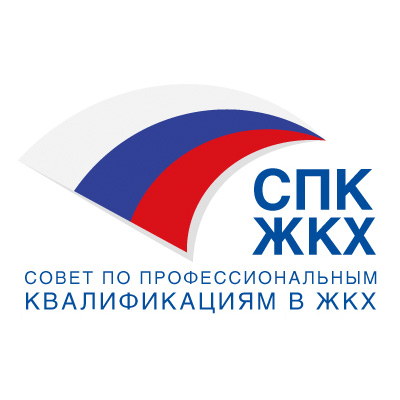 ПРИМЕР ОЦЕНОЧНОГО СРЕДСТВАдля оценки квалификацииРабочий сортировочного комплекса твердых коммунальных отходов (3КУ)Состав оценочных средств1. Наименование квалификации и уровень квалификации:	32. Номер квалификации:	33. Профессиональный стандарт или квалификационные требования,  установленные федеральными законами и иными нормативными  правовыми актами Российской Федерации (далее - требования к квалификации):	34. Вид профессиональной деятельности:	35. Спецификация заданий для теоретического этапа профессионального  экзамена	36. Спецификация заданий для практического этапа профессионального  экзамена	67. Материально-техническое обеспечение оценочных мероприятий……..…  68. Кадровое обеспечение оценочных мероприятий:	79. Требования безопасности к проведению оценочных мероприятий (при необходимости):	710. Задания для теоретического этапа профессионального экзамена………..711. Критерии оценки (ключи к заданиям), правила обработки результатов теоретического этапа профессионального экзамена и принятия решения о допуске (отказе в допуске) к практическому этапу профессионального экзамена	1412. Задания для практического этапа профессионального экзамена……...…1513.  Правила  обработки  результатов  профессионального экзамена и принятия решения о соответствии квалификации соискателя требованиям к  квалификации:	17Приложение	181. Наименование квалификации и уровень квалификации: Рабочий сортировочного комплекса твердых коммунальных отходов (3КУ) __________________________________________________________________(указываются в соответствии с профессиональным стандартом или квалификационными требованиями, установленными федеральными законами и иными нормативными правовыми актами Российской 
Федерации)2. Номер квалификации: 16.069.01__________________________________________________________________ (номер квалификации в реестре сведений о проведении независимой оценки квалификации)3. Профессиональный стандарт или квалификационные требования, установленные федеральными законами и иными нормативными правовыми актами Российской Федерации (далее - требования к квалификации): Работник по сортировке твердых коммунальных отходовКод: 16.069(Приказ Министерства труда и социальной защиты РФ от 24.12.2015 № 1144н)__________________________________________________________________(наименование и код профессионального стандарта либо наименование и реквизиты документов, 
устанавливающих квалификационные требования)4. Вид профессиональной деятельности: Обеспечение  технологического процесса обработки и подготовки твердых коммунальных отходов к повторному применению и изоляции __________________________________________________________________(по реестру профессиональных стандартов)5. Спецификация заданий для теоретического этапа профессионального экзаменаОбщая информация по структуре заданий для теоретического этапа профессионального экзамена:количество заданий с выбором ответа:30;количество заданий с открытым ответом -;количество заданий на установление соответствия:-;количество заданий на установление последовательности:-;время выполнения заданий для теоретического этапа экзамена: 3 часа 30 минут6. Спецификация заданий для практического этапа профессионального 
экзамена7. Материально-техническое обеспечение оценочных мероприятий:а), бумага, ручка, карандаш, калькулятор__________________________________________________________________(помещение, инвентарь, компьютерная техника и оргтехника, программное обеспечение, канцелярские 
принадлежности и другие)б) материально-технические ресурсы для обеспечения практического этапапрофессионального экзамена: Все практические задания выполняется в условиях экзаменационного класса, нужны рабочий стол, ручка, бумага А4, калькулятор____________________________________________________________________(оборудование, инструмент, оснастка, материалы, средства индивидуальной защиты, экзаменационные 
образцы и другие)8. Кадровое обеспечение оценочных мероприятий: 1. Не ниже среднего профессионального образования2. Опыт работы не менее 3 лет в в области обращения отходов и (или) выполнения работ (услуг) по виду профессиональной деятельности, содержащему оцениваемую квалификацию, но не ниже уровня оцениваемой квалификации. 3. Подтверждение прохождение обучения по ДПП, наличие документа установленного образца на право обращения с опасными отходами, подтверждение повышения квалификации не реже одного раза в год 4. Подтверждение квалификации эксперта со стороны СПК по профессиональным квалификациям ‒ не менее 3-х человек 5. Отсутствие ситуации конфликта интереса в отношении конкретных соискателей_________________________________________________________________(требования к квалификации и опыту работы, особые требования к членам экспертной комиссии)9. Требования безопасности к проведению оценочных мероприятий (при необходимости): не требуются__________________________________________________________________(проведение обязательного инструктажа на рабочем месте и другие)10. Задания для теоретического этапа профессионального экзамена: Задания с выбором ответа:1. При обработке и утилизации отходов существуют различные технологии обработки ТКО. Какие технологии сортировки ТКО являются приоритетными?  Выберите правильный ответ.a. технология автоматизированной сортировкиb. технология ручной сортировкиc. технология сжигания без сортировки2. Сортировка и обработка ТКО обеспечивает извлечение опасных отходов с целью исключения их попадания на объекты захоронения. Отходы каких классов опасности необходимо извлекать  при обработке ТКО  для исключения их попадания на объекты захоронения? Выберите правильный ответ. a. отходы III класса опасностиb. отходы I и II классов опасностиc. отходы IV класса опасности3.  Складирование ТКО осуществляется в сборники отходов (контейнеры, специальные емкости). В составе ТКО содержится вторичное сырье (текстиль, банки, бутылки и другие предметы). Как может осуществляться извлечение вторичного сырья из сборников отходов? Выберите правильный ответ.a. только на специальных сооружениях по сортировке ТКОb. на площадке перед погрузкой контейнеров на спецтранспортc. при опорожнении контейнеров в спецавтотранспорт 4. Твердые коммунальные отходы складируются в металлические сборники отходов (контейнеры, специальные емкости), которые необходимо регулярно промывать. Какая периодичность промывки установлена для металлических сборников отходов? Выберите правильный ответ.a. в летний период необходимо промывать при «несменяемой» системе не реже одного раза в 10 дней, при «сменяемой» - после опорожнения сборников отходовb. в летний период ежедневноc. по мере необходимости5.  Металлические емкости (контейнеры) для сбора ТКО необходимо регулярно дезинфицировать. Какими веществами категорически запрещается дезинфицировать металлические емкости (контейнеры)? Выберите правильный ответ.a. хлорактивными веществамиb. раствором фенола (3-5%)c. лизола (5-8%)	6. При обработке контейнеров для сбора ТКО дезинфицирующими веществами и их растворами необходимо выдерживать контейнеры определенное время контакта с дезинфицирующими растворами. Какое время контакта установлено нормативами?a. не менее 0,5 часаb. не менее одного часаc. в соответствии с инструкцией7. Контейнеры для ТКО могут иметь различные цвета. Какой цвет контейнера принят при раздельном сборе твердых коммунальных отходов для сбора пластиковых бутылок и упаковок? Выберите правильный ответ.a. зеленый цветb. оранжевый цветc. синий цвет8. При использовании тары (контейнеров, емкостей) для хранения бытовых отходов действуют определенные требования к материалу контейнеров. Какие санитарные требования установлены к материалу тары ( контейнеров)? Выберите правильный ответ.a. Материалы должны быть устойчивы к повреждению грызунамиb. материалы должны выдерживать низкие температурыc. материалы должны выдерживать высокие температуры 9. ТКО складируются и хранятся в специальной таре (контейнерах, емкостях), к конструкции которых предъявляются специальные санитарные требования. Какие специальные санитарные требования необходимо соблюдать в конструкции тары (контейнерах, емкостях)? Выберите правильный ответ.a. тара (контейнеры, емкости) должны быть оборудованы плотно закрывающимися устройствамиb. тара (контейнеры, емкости) должны иметь отверстие для слива жидкостиc. тара (контейнеры, емкости) должны иметь специальное разрешение для их использования10. Контейнеры для сбора ТКО должны периодически подвергаться процедуре мытья и обеззараживания , при этом должен сохраняться внешний вид и окраска , контейнер не должен деформироваться и растрескиваться при мытье горячей водой. Какая стойкость к горячей воде устанавливается нормативными документами на контейнер?  Выберите правильный ответ.a. температура  70±5 ℃b. температура 95±5 ℃c. температура не более 55℃11. Контейнеры для ТКО должны соответствовать определенным техническим требованиям. Какие обязательные требования необходимо соблюдать в конструкции контейнера? Выберите правильный ответ.a. контейнер не должен иметь острых кромокb. контейнер должен иметь специальные устройства для опрокидывания c. контейнер должен иметь устройство для фиксации на основании12. Металлические контейнеры для ТКО должны соответствовать установленным требованиям. Какие требования по водонепроницаемости установлены для металлических контейнеров? Выберите правильный ответ.a. должны быть водонепроницаемыми на 1/3 высотыb. должны быть водонепроницаемыми на 3/4 высотыc. должны быть полностью водонепроницаемыми 13. Контейнеры для ТКО должны перемещаться вручную. Техническими условиями к конструкции контейнеров установлены  определенные требования к его передвижению. Какие требования установлены к конструкции контейнера? Выберите правильный ответ.a. корпус контейнера должен быть оборудован двойной ручкой для перемещенияb. корпус контейнера должен быть оборудован одной ручкой для перемещенияc. корпус контейнера должен иметь специальное устройство для перемещения14. Металлические контейнеры для ТКО опрокидываются и разгружаются в мусоровозы механизированным способом. Какие требования необходимо соблюдать при разгрузке контейнера в мусоровоз? Выберите правильный ответ.a. при погрузке и разгрузке металлических контейнеров необходимо следить за тем, чтобы захваты плотно прилегали к уголкам контейнераb. при опрокидывании контейнера необходимо следить за мусоромc. при разгрузке контейнер должен находиться на расстоянии 0,5 метра от мусоровоза 15.  Специальный автотранспорт, перевозящий ТКО, может быть оборудован специальными системами для взвешивания нагружаемых отходов, для вычисления разницы между первоначальной  и изменившейся массой отходов в спецтранспорте.  Какие системы взвешивания контролируют массу поступивших в кузов мусоровоза отходов? Выберите правильный ответ.a. динамические системыb. статические системыc. гравитационные системы16. При сборе отходов, образующихся у населения , таких как отходы , содержащие ртуть и ее соединения (в том числе отработанные: люминесцентные лампы, ртутные лампы, ртутные термометры, ртутные бактерицидные лампы ), подлежат сбору. К каким видам отходов относятся отходы, образующиеся у населения и содержащие ртуть и ее соединения? Выберите правильный ответ.a. опасные ТКОb. промышленные отходыc. медицинские отходы17. У населения образуются опасные твердые коммунальные отходы, которые подлежат сбору.  Какие требования установлены при сборе опасных ТКО?  Выберите правильный ответ.a. устанавливаются унифицированные (со специальной маркировкой) контейнеры b. опасные ТКО сдаются населением на стационарные либо передвижные пункты приемаc. опасные ТКО собираются у населения специализированной организацией18. У населения образуются такие отходы как аэрозольные и другие упаковки с остатками красочных материалов, парфюмерно-косметической продукции и т.п. К какому виду отходов относятся эти упаковочные материалы?  Выберите правильный ответ.a. опасные ТКОb. промышленные отходыc. строительные отходы19. При сборе опасных ТКО от населения устанавливаются унифицированные контейнеры для раздельного сбора таких материалов. Какие требования установлены к унифицированным контейнерам? Выберите правильный ответ.a. унифицированные контейнеры должны иметь разный цветb. унифицированные контейнеры должны иметь специальную маркировкуc. унифицированные контейнеры необходимо устанавливать на специальной  площадке20. У населения образуются отработанные химические источники тока, включая батареи (гальванические элементы) разового использования , аккумуляторы и аккумуляторные батареи, которые подлежат сбору. К какому виду отходов следует относить указанные материалы? Выберите правильный ответ.a. опасные ТКОb. химические отходыc. промышленные отходы21. При сборе и перевозке отходов от населения выполняются различные технологические операции. Как называется операция по сбору отходов, при котором содержимое емкостей для сбора отходов опорожняется в транспортное средство для сбора отходов?  Выберите правильный ответ.a. загрузка пересыпаниемb. загрузка с заменойc. одноразовая загрузка22. У населения образуются твердые бытовые отходы, которые проходят определенный процесс обращения, выполняется ряд работ с отходами. Из каких основных этапов состоит процесс обращения с ТКО? Выберите правильный ответ.a. сбор отходов ; транспортирование отходов; размещение отходов (включая утилизацию и переработку)b. сортировка отходовc. раздельный сбор отходов23. Для выполнения работ по сбору и транспортированию ТКО допускаются работники, прошедшие установленные виды инструктажей. Какая периодичность установлена для проведения экологического инструктажа с работниками, выполняющими работы по сбору и транспортированию отходов? Выберите правильный ответ.a. один раз в годb. один раз в три годаc. не требуется24. Для выполнения работ по сбору и транспортировке ТКО работники должны быть обеспечены спецодеждой по установленным нормам. На какой период установлен норматив выдачи спецодежды работникам по обращению с ТКО? Выберите правильный ответ.a. на 1 месяцb. на один годc. на квартал25. При обращении с твердыми коммунальными отходами используются контейнеры, бункеры-накопители, которые наносится маркировка. Какие сведения должна содержать маркировка контейнеров? Выберите правильный ответ.a. реквизиты владельца, сведения о подрядной организации, осуществляющей вывоз отходовb. наименование контейнерной площадкиc. наименование управляющей компании26. При обращении с твердыми коммунальными отходами запрещается складывать в контейнеры определенные отходы и материалы, которые могут причинить вред  жизни и здоровью лиц, осуществляющих погрузку (разгрузку) контейнеров, повредить контейнеры.  Какие это материалы и отходы?  Выберите правильный ответ.a. горящие, раскаленные или горячие отходы, осветительные приборы и электрические лампы, содержащие ртутьb. велосипедные покрышкиc. остатки отработанных материалов от ремонта квартир (сухие смеси, обрезки обоев, линолеума и т.п.)27. Твердые коммунальные отходы в целях коммерческого учета проходят взвешивание на специальном весовом оборудовании. Когда средство измерения считается пригодным для измерения массы ТКО в целях коммерческого учета? Выберите правильный ответ.a. с даты подписания акта о допуске средства измерения в эксплуатациюb. с даты прохождения специального инструктажа работникаc. с даты допуска работника к работе на весовом оборудовании28. Весовое оборудование для взвешивания ТКО в целях  коммерческого учета может иметь неисправности. При каких неисправностях весовое оборудование считается вышедшим из строя? Выберите правильный ответ.a. нарушение контрольных пломб или знаков поверки, нанесенных на средство измеренияb. посторонние звуки от весового оборудования при взвешиванииc. весовое оборудование не имеет телеметрические устройства29. При перемещении контейнеров, емкостей с отходами с применением ручного труда необходимо выполнять работы, максимально обеспечивающие безопасность. Какие виды физических усилий максимально обеспечивают безопасность при перемещении контейнеров и другого оборудования? Выберите правильный ответ.a. толкать  и втягивать тяжелые предметы и оборудованиеb.  поднимать и опускать тяжелые предметы и оборудованиеc. кантовать контейнеры и оборудование30.  При перемещении контейнеров и крупногабаритных отходов работнику необходимо выполнять тяжелую физическую работу.  Какие движения тела работника наиболее травмоопасны? Выберите правильный ответ.a. при поднятии и опускании грузаb. при толкании и втягиванииc. при наклонах и скручивании тела с грузом.11. Критерии оценки (ключи к заданиям), правила обработки результатов теоретического этапа профессионального экзамена и принятия решения о допуске (отказе в допуске) к практическому этапу профессионального экзамена: Вариант соискателя формируется из случайно подбираемых заданий в соответствии со спецификацией. Всего 30 заданий. Вариант соискателя содержит     ____задание. Баллы, полученные за выполненное задание, суммируются. Максимальное количество баллов –30. Решение о допуске к практическому этапу экзамена принимается при 
условии достижения набранной суммы баллов от 24  и более.12. Задания для практического этапа профессионального экзамена:-Костюм брезентовый или костюм хлопчатобумажный с водоотталкивающей пропиткой или костюм для защиты от воды из синтетической ткани с пленочным покрытием   1 шт.-Сапоги резиновые, портянки хлопчатобумажные или носки хлопчатобумажные   4 пары-Рукавицы комбинированные или перчатки с полимерным покрытием  12 пар-Белье нательное  2 комплекта -Фартук прорезиненный  до износа.  Правильность и своевременность выдачи средств индивидуальной защиты (СИЗ) фиксируется в личной карточке учета выдачи СИЗ. Заполните форму личной карточки (Приложение 1)Условия выполнения заданий1. Место (время) выполнения заданий: задание выполняется в экзаменационной аудитории2. Максимальное время выполнения задания: 30 минут3. Вы можете воспользоваться:Положительное решение о соответствии квалификации соискателя положениям профессионального стандарта в части трудовой функции «…………….» принимается при соответствии выполненного практического задания одновременно всем критериям оценки. 13.  Правила  обработки  результатов  профессионального экзамена и принятия решения о соответствии квалификации соискателя требованиям к  квалификации: Положительное решение о соответствии квалификации соискателя требованиям к квалификации по квалификации Рабочий сортировочного комплекса твердых коммунальных отходов (3КУ) ___________________________________________________________		(наименование квалификации)принимается при получении соискателем по совокупности положительных результатов теоретического и практического этапов экзамена_(указывается, при каких результатах выполнения задания профессиональный экзамен считается пройденным положительно)Приложение 1Знания, умения в соответствии с 
требованиями к квалификации, на 
соответствие которым проводится оценка квалификацииКритерии оценки квалификацииТип и 
№ задания 123ТФ – Обработка твердых коммунальных отходов и подготовка их к обезвреживанию  А/01.3 З2 Нормы и нормативы технологических операций по обработке ТКОЗ3 Маркировка контейнеров (емкостей) для временного хранения и транспортирования ТКОЗ5 Правила производственной санитарииЗ6 Правила применения средств индивидуальной защитыТФ – Размещение отобранных фракций ТКО в контейнеры (емкости) для временного  хранения A/02.3З1  Технологии обработки, транспортирования и временного хранения ТКОЗ2 Маркировка контейнеров (емкостей) для временного хранения и транспортирования ТКОЗ3 Морфологический состав ТКОТФ – Обеспечение временного хранения отобранных фракций твердых коммунальных отходов (ТКО) A/03.3З2 Устройство весов различных типов и применяемых приспособлений при взвешиванииЗ3 Правила регулировки и способы определения точности показаний весовЗ4 Методы, приемы и средства эргономичного перемещения тяжестейЗ5 Морфологический состав твердых коммунальных отходовТФ – Подготовка контейнеров (емкостей) и инвентаря для временного хранения твердых коммунальных отходов к эксплуатации  А/04.3З1 Свойства и технические условия использования дезинфекционных и моющих средств, разрешенных к применению при обработке многоразовых контейнеровЗ3 Общие требования к проведению дезинфекционных мероприятийТФ – Технический контроль и обеспечение режима безопасной эксплуатации контейнеров (емкостей), инвентаря, оборудования  А/ 05.3З1 Правила технической эксплуатации контейнеров (емкостей), инвентаряЗ3 Методики контроля технического состояния контейнеров (емкостей), инвентаря при эксплуатацииЗ5 Требования охраны труда1,2,21,227,252324317,1918,20,2615,272829,301654,68,9,10,141211,13Трудовые функции, трудовые 
действия, умения в соответствии с требованиями к квалификации, на соответствие которым 
проводится оценка 
квалификацииКритерии оценки 
квалификацииТип и 
№ задания123ТФ – Подготовка контейнеров (емкостей) и инвентаря для временного хранения твердых коммунальных отходов к эксплуатации  А/04.3У1 Соблюдать общие требования к проведению дезинфекционных мероприятийПрактическое задание № 1№заданияПравильные варианты ответа, модельные ответы и (или) критерии оценкиПравильные варианты ответа, модельные ответы и (или) критерии оценкиВес или баллы, начисляемые за правильно 
выполненное 
задание1234567891011121314151617181920212223242526 27282930ЗАДАНИЕ НА ВЫПОЛНЕНИЕ ТРУДОВЫХ ФУНКЦИЙ, ТРУДОВЫХ 
ДЕЙСТВИЙ В РЕАЛЬНЫХ ИЛИ МОДЕЛЬНЫХ УСЛОВИЯХТиповое  практическое задание №1При выполнении работ по подготовке контейнеров (емкостей) и инвентаря для временного хранения твердых коммунальных отходов к эксплуатации необходимо производить их мойку и дезинфекцию. При выполнении работ по санитарной обработке мусороуборочных контейнеров машинисты моечных машин обеспечиваются спецодеждой по нормам выдачи, предусмотренным в Типовых нормах бесплатной выдачи сертифицированных специальной одежды, специальной обуви и других средств индивидуальной защиты работникам жилищно-коммунального хозяйства, занятых на работах с вредными и(или) опасными условиями труда, а также на работах, выполняемых в особых температурных условиях или связанных с загрязнением. Утв. Приказом Министерства здравоохранения и социального развития РФ от 03 октября 2008 г. № 543н.